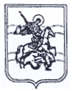 Сельская Думасельское поселение деревня ВерховьеКалужской областиРЕШЕНИЕ      17 октября 2014 год                                                                                                                  № 87О внесении изменений и дополнений в Решения Сельской Думы  № 64 от 03.10.2013 г. «Об установлении земельного налога на территории МО СП деревня Верховье »      В соответствии  с Налоговым кодексом Российской Федерации, Уставом муниципального образования сельское поселение деревня Верховье,  Сельская Дума РЕШИЛА:Внести в Решение Сельской Думы 64  от 03.10.2013 г. «Об установлении земельного налога на территории МО СП деревня Верховье» следующие изменения:а)   в пункте 2.2 исключить абзац  «земельных участков предназначенных для строительства промышленных объектов»б)   пункт 2.3. дополнить абзацем следующего содержания:«- земельных участков, предназначенных для строительства промышленных объектов.»в) в пункте 4 слова  «указанных в пунктах 5,6,7» изменить на «указанных в пунктах 6,7».г) пункт 6.1. дополнить абзацем следующего содержания:- физическим лицам, имеющим право на получение социальной поддержки в соответствии с Законом Российской Федерации "О социальной защите граждан, подвергшихся воздействию радиации вследствие катастрофы на Чернобыльской АЭС".д) абзац 1 пункта 6.2. слова «В размере 50%» изменить на «Налоговая база уменьшается на не облагаемую налогом сумму в размере 300 000 рублей для следующую категории налогоплательщиков: - членов многодетной семьи, зарегистрированной на территории Калужской области в качестве многодетной семьи, в порядке, установленном Законом Калужской области «О статусе многодетной семьи в Калужской области и мерах ее социальной поддержки» (льгота указанной категории налогоплательщиков предоставляется на основании документа, подтверждающего статус многодетной семьи, выданного уполномоченным органом местного самоуправления Калужской области в сфере социальной защиты населения».е)  в пункте 6.1 слова «в размере 100 %» заменить на «полное освобождение от уплаты земельного налога».ж)  в пункте 6.1 слова «инвалидам, имеющим 3 степень ограничения способности к трудовой деятельности, а так же лица, которые имеют 1и 2 группу инвалидности, установленную до 1 января 2004 года без вынесения заключения о степени ограничения способности и трудовой деятельности» изменить на «инвалиды 1и 2 группы инвалидности».      2. Настоящее решение вступает в силу с момента его опубликования  в газете Жуковский        вестник.Глава МО СП д. Верховье	                            О.И.  Ротастикова 